             Aanvraag buitengewoon verlof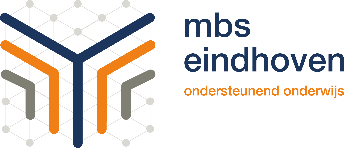                                   voor minder dan 10 dagen; art. 11, lid e,f en g, leerplichtwet 1969 _____________________________________________________________________________________LEERLINGVoor- én achternaam  ___________________________________________________________________Geboortedatum  ___________________________________        Groep   ___________________________________________________             ______________________________________________________AANVRAGERRelatie aanvrager tot leerling    moeder   vader    wettelijk voogd   anders, _________________Voor- én achternaam  ___________________________________________________________________Telefoonnummer  _____________________________________________________________________________________________     ____________________________________________________________VERLOFAANVRAAGDatum verlof  ____ / ____ / ________	   tot en met   ____ / ____ / ________Tijdstip van _______ uur  tot  _______  uur  /  hele dagReden geoorloofd verzuim (aankruisen):   Afspraak huisarts  Afspraak specialist / ziekenhuis  Afspraak tandarts / orthodontist  Overlijden familielid / uitvaart familielid (kopie rouwkaart bijvoegen)  Verhuizing  Huwelijk familielid / huwelijksjubileum familielid (kopie trouwkaart bijvoegen)  Religieuze verplichting, namelijk: _______________________________________________________  Anders, namelijk:  ___________________________________________________________________Eventuele toelichting: ___________________________________________________________________Datum ____ / ____ / ________    	Handtekening aanvrager ________________________________Het volledig ingevulde formulier (laten) inleveren bij de interim-directeur    ___________________________________________________________________________________Akkoordverklaring - in te vullen door schoolInterim-directeur verklaart zich   wel    niet    akkoord met het verlofEventuele toelichting: __________________________________________________________________________________________________________________________________________________Datum ____ / ____ / ________                    Handtekening interim-directeur______________________